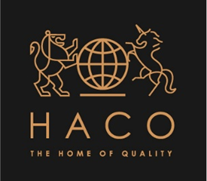 INVITATION TO TENDER FOR THE SUPPLY OF KONICA MINOLTA PRINTERS AND PRINTING SERVICES. TENDER REF:HACO/009/2022INTRODUCTION AND RESPONDENT INSTRUCTIONSHaco Industries Kenya limited is inviting bids for the supply of 7 Multifunctional printers and printing services on a lease model. Supplier Prequalification requirements are as shortlisted below. Interested and qualified bidders are required to return an electronic copy of the filled prequalification form attaching all the prerequisite supporting documentation to the following email address tenders@haco.co.ke NB Interested bidders must be authorized and appointed dealers of Konica Minolta and must attach Manufacturer Authorization (MAF). Please also attach the detailed bid proposal and submit together with the prequalification form. In your response, please note to quote the tender reference number (HACO/009/2022) on the email subject.All bidders are expected to supply all required information, or clearly state the reason for being unable to do so. By submitting a response, you are committing to fully understand the requirement and have sufficiently addressed all aspects of the tender and information contained within the data room and that you have checked all stated details, such as prices, to be correct and as intended.All information supplied by Haco in this tender to date, and any further information supplied during the tender process is subject to strict confidentiality.SCOPE & MINIMUMSProvide Haco Industries with 7 Multifunctional Konica Minolta printers and printing services on lease model for the below options. Note the machine must be brand new and not refurbished.Three yearsFour yearsFive yearsThe machine minimum requirements are as shown in table 1.1 below. Also, the machines’ specification and datasheets are provided at the bottom of the Page as appendix 2 and 3 respectively.Table 1.1Note: The company is already running papercut software for managing printing services hence you are required to configure the devices with this software.TENDER ASSESSMENTSThe evaluation criteria will be based upon some or all the following aspects of the Bidders’ proposals in (not in order of significance):Commercial Competitive pricePrice clarityService CapabilityService delivery models (including business continuity)QualityLong term roadmap proposalsInnovation and added valueStrategic fitFinancialFinancial strength demonstrated across the Bidder’s group structure. Please include your company’s revenue and net results for the last two years with your response.APPENDIX 1 1.1 SUPPLIER PREQUALIFICATION QUESTIONNAIRE COMPANY PROFILE PART ONE To be filled by all Bidders Business Name: 	 	 	 	 	 	 	 	 	 	 Location of Business Premises: 	 	 	 	 	 	 	 	 Name & Address of Bidder’s Bankers Name  	 	 	 	 	 	 	 	 	 	 	Branch  	 	 	 	 	Address 	 	 	 	           A/C Number…………………………………………………………………………………………………           Swift Code……………………………………………………................................................. Name  	 	 	 	 	 	 	 	 	 	Branch  	 	 	 	 	Address 	 	 	 	 A/C Number…………………………………………………………………………………………………. Swift Code……………………………………………………................................................ PART TWO LIMITED COMPANY  Indicate Private or Public 	 	 	 	 	 	 	 	 	 Details of All Directors  Contact Person Position:	 	 	 	 	 	Signature 	 	 	 	 PIN Number:  _____________________________ NB: Attach the following mandatory documents: PIN / VAT CERTIFICATES TAX COMPLIANCE CERTIFICATE BANK DETAILS ON AN OFFICIAL LETTERHEAD COMPANY POLICIES, EOHS CERTIFICATES & ACCREDITATION CERTIFICATESCOMPANY PROFILE CERTIFICATE OF REGISTRATION KEY STAFF MEMBERS’ QUALIFICATIONS3 REFERRAL TESTIMONIALSAUDITED FINANCIAL STATEMENTS (last two financial trading periods)DIRECTOR DETAILS – ID & PIN KONICA MINOLTA MANUFACTURER AUTHORISATION (MAF)PART THREE Name  	 	 	 	 	 	 	 	 	 	 	 Location of Premises  	 	 	 	 	 	 	 	 	 L.R No. of Premises  	 	 	 	 	 	 	 	 	 Nature of Business 	 	 	 	 	 	 	 	 	 	 PIN No. 	 	 	 	 	 	 	 	 	 	 	 VAT N 	 	 	 	 	 	 	 	  Name & Address of Bidder’s Bankers: - Name  	 	 	 	 	 	 	 	 	 	 	Branch  	 	 	 	Address 	 	 	 	 	 A/C Number…………………………………………………………………………………………………. Swift Code……………………………………………………................................................ 2 	APPENDIX 2 SUPPLIER BUSINESS STATUS & APPLICABLE CREDIT TERMSa) Financial Status Annual Gross Revenue 	:  	---------------------------------------------- Asset Base 	 	 	: 	---------------------------------------------- Technology Employed Equipment will be composed of relevant machines, vehicles, tools directly relating to goods or services intended for supply to Haco Industries Ltd. APPENDIX 3APPENDIX 4Provided separately on email as ProjectSUPPLY HACO WITH KONICA MINOLTA PRINTERS AND PRINTING SERVICESRevisionFIRST ISSUERelease Date16.11.2021IssuerHACO INDUSTRIES KENYA LIMITEDTypeREQUEST FOR PROPOSALDocument FileHACO/009/2022Supplier Response Date23rd NOV 2021Selection of suppliers forevaluationPresentation to Haco Industries’ evaluation team on the 24th  of Nov 2021Contract implementation dateAs requiredDEVICE MODELPRINT OUTPUTMONO MINIMUMCOLOR MINIMUMKONICA MINOLTA BIZHUB C250iCOLOR/MONO5,000.001000KONICA MINOLTA BIZHUB C250iCOLOR/MONO5,000.001000KONICA MINOLTA BIZHUB C250iCOLOR/MONO5,000.001000KONICA MINOLTA BIZHUB 287MONO5,000.00N/AKONICA MINOLTA BIZHUB 287MONO5,000.00N/AKONICA MINOLTA BIZHUB 287MONO10,000.00N/AKONICA MINOLTA BIZHUB 287MONO5,000.00N/APlot Number:  	 	 	 	 Street/Road:  Nature of Business:  	 	 	 Telephone: 	 	 	 	 	 Fax: 	 	 Current Trade Licence No: 	 	 	 Expiry Date:  PIN No: 	 	 	 	 	 Maximum Value of Business Bidder Can Handle at Any One VAT No: 	 Time:  ___________ Branch  	 	 	 	 Address 	 	 	 Name Nationality Total Share Capital Company Rubber Stamp 	 	 	 Date  	 	 	 	 	 Company Registration Number 	 	 Tick appropriatelySOLE PROPRIETORPARTNERSHIPNo Type of Equipment Number Specifications: - KONICA MINOLTA KM C250iSystem speed A4 Up to 25/25 ppm (mono/colour)System speed A3 Up to 14/14 ppm (mono/colour)Auto duplex speed A4 Up to 25 ppm1st page out time6.8/8.4 sec. (mono/colour)Warm-up timeApprox. 20 secImaging technologyLaserToner technologySimitri® HD polymerised tonerPanel size/resolution 7" / 800 x 480System memory2,048 MB / 4,096 MB (standard/max)System hard drive 250 GB (standard)Interface 10/100/1,000-Base-T Ethernet; USB 2.0; Wi-Fi 802.11 b/g/n/ac (optional)Network protocols TCP/IP (IPv4 / IPv6); SMB; LPD; IPP; SNMP; HTTPAutomatic document feeder (optional) Up to 100 originals; A6-A3; 35-128 g/m²; RADFPrintable paper size A6-A3; banner paper max. 1,200 x 297 mmPrintable paper weight 60-256 g/m²Paper input capacity 1,100 sheets / 3,600 sheets (standard/max)Paper tray input (standard) 1x 500; A5-A4; 60-256 g/m²Manual bypass 100 sheets; A6-A3; custom sizes,banner; 60-256 g/m²Finishing modes (optional) Offset; Group; Sort; Staple; Punch; Half-fold; Letter-fold; BookletAutomatic duplexing A5-A3; 60-256 g/m²Output capacity Up to 250 sheets / up to 3,300 sheets (standard/max)Stapling output capacity Max. 100 setsPower consumption 220-240 V / 50/60 Hz; Less than 1.60 kWSystem dimension (W x D x H) 585 x 660 x 787 mm (without options)System weight Approx. 72.0 kg (without options)Specifications.KONICA MINOLTA Bizhub 287.System speed A4 Up to 28 ppm (mono)System speed A3 Up to 14/14 ppm (mono)Auto duplex speed A4 Up to 28 ppm1st page out time5.3 sec.Warm-up timeApprox. 20 secImaging technologyLaserToner technologySimitri® HD polymerised tonerPanel size/resolution 7" / 800 x 480System memory2,048 MB / 4,096 MB (standard/max)System hard drive 250 GB (standard)Interface 10/100/1,000-Base-T Ethernet; USB 2.0; Wi-Fi 802.11 b/g/n/ac (optional)Network protocols TCP/IP (IPv4 / IPv6); SMB; LPD; IPP; SNMP; HTTPAutomatic document feeder  Up to 100 originals; A6-A3; 35-128 g/m²; RADFPrintable paper size A6-A3; banner paper max. 1,200 x 297 mmPrintable paper weight 60-256 g/m²Paper input capacity 1,100 sheets / 3,600 sheets (standard/max)Paper tray input (standard) 1x 500; A5-A4; 60-256 g/m²Manual bypass 100 sheets; A6-A3; custom sizes,banner; 60-256 g/m²Finishing modes (optional) Offset; Group; Sort; Staple; Punch; Half-fold; Letter-fold; BookletAutomatic duplexing A5-A3; 60-256 g/m²Output capacity Up to 250 sheets / up to 3,300 sheets (standard/max)Stapling output capacity   Max. 100 setsPower consumption 220-240 V / 50/60 Hz; Less than 1.60 kWSystem dimension (W x D x H) 585 x 660 x 787 mm (without options)System weight Approx. 72.0 kg (without options)